附件2曲江区樟市镇处理政府信息公开申请流程图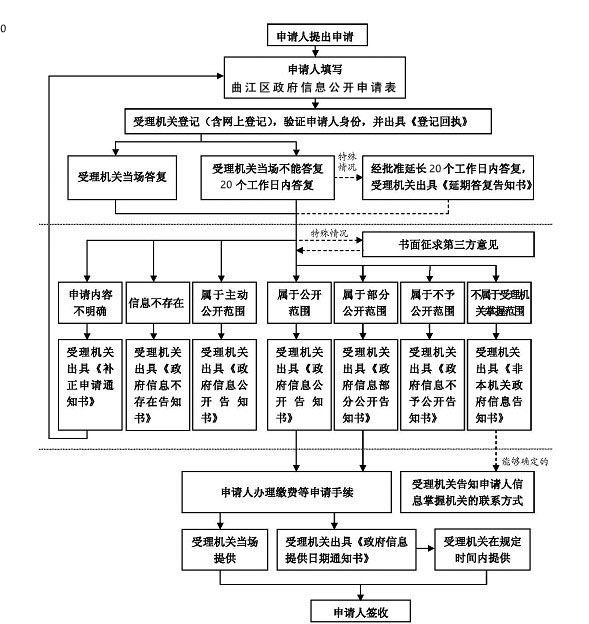 